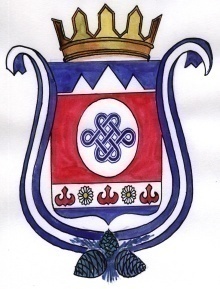    РЕШЕНИЕ                                                                                 ЧЕЧИМ 29 декабря 2021 года                   с. Камлак                               № 22/5                     О внесении изменений в Решение сессии сельского Совета депутатов муниципального образования Камлакское сельское поселение от 17 августа 2020 года № 14/3 «Об утверждении Положения о бюджетном процессе в муниципальном образовании Камлакское сельское поселение»Руководствуясь Бюджетным кодексом Российской Федерации, Федеральным законом «Об общих принципах организации местного самоуправления в Российской Федерации» от 06.10.2003 г. № 131-ФЗ, Уставом МО Камлакское сельское поселение, сельский Совет депутатов МО Камлакское сельское поселение, РЕШИЛ:1. Внести следующие изменения в Решение сессии сельского Совета депутатов муниципального образования Камлакское сельское поселение от 17 августа 2020 года № 14/3 «Об утверждении Положения о бюджетном процессе в муниципальном образовании Камлакское сельское поселение»: 1.1. часть 3 статьи 21 Положения изложить в следующей редакции «3. Бюджетный прогноз (проект бюджетного прогноза, проект изменений бюджетного прогноза) муниципального образования  Камлакское сельское поселение на долгосрочный период (за исключением показателей финансового обеспечения муниципальных программ муниципального образования  Камлакское сельское поселение) представляется в  сельский Совет депутатов муниципального образования  Камлакское сельское поселение одновременно с проектом решения сельского Совета депутатов о местном бюджете».2.  Обнародовать настоящее Решение в соответствии с п.7 ст. 48 Устава МО Камлакское сельское поселение3.  Настоящее Решение вступает в силу с даты его официального обнародования.	4.    Контроль за исполнением данного Решения оставляю за собой.      ГлаваМО Камлакское сельское поселение: _____________ С.В. Соколов 